RC CLUB OF CALOUNDRA 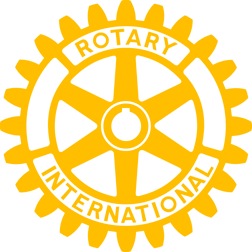 CHANGEOVER DINNER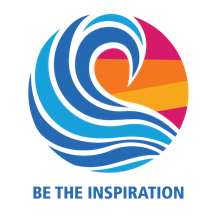 President Peter Davis and President Elect Bernie StrongInvite you to be at the Pelican waters Golf Club on Saturday, 7th July 2018 - 6:30 for 7:00 Dress Code – Ladies C0cktail & Men lounge Suit/Sports JacketPlease wear your Paul Harris Pins and Medallions as this is a celebration of the past year and a welcome to Bernie and her new board for 2018/19 Cost $35.00 ppRSVP 29TH June 2018 via Club Runner or Deb Taylor email deborah57celebrant@gmail.comPlease let me know if you have any special diet requirementsPayment by direct debit, Bendigo Bank - 633 000 A/C 130984073, Ref:  Your last nameFor more information please phone Deb on 0412 718 373